В целях обеспечения бесперебойной работы и надежного функционирования объектов жилищно-коммунального хозяйства, подготовки теплоснабжающих и теплосетевых организаций, потребителей тепловой энергии на территории г. Сосновоборска к работе в зимних условиях, руководствуясь Федеральным законом от 06.10.2003 № 131-ФЗ «Об общих принципах организации местного самоуправления в Российской Федерации», на основании Федерального закона от 27.07.2010 года  № 190-ФЗ "О теплоснабжении", приказа министерства энергетики Российской Федерации от 12.03.2013 № 103 «Об утверждении Правил оценки готовности к отопительному периоду», руководствуясь ст. ст. 26, 38 Устава города Сосновоборска Красноярского края,ПОСТАНОВЛЯЮВнести изменения в постановление администрации города Сосновоборска от 20.04.2020 № 557 «Об утверждении программы проведения проверки готовности теплоснабжающих и теплосетевых организаций, потребителей тепловой энергии на территории г. Сосновоборска к отопительному периоду» (далее – Программа):Приложение № 1 к Программе проведения проверки готовности теплоснабжающих и теплосетевых организаций, потребителей тепловой энергии на территории г. Сосновоборска к отопительному изложить в новой редакции согласно приложению 1 к настоящему постановлению. Постановление опубликовать в городской газете «Рабочий» и разместить на официальном сайте администрации города.Контроль за исполнением постановления возложить на заместителя Главы города по вопросам жизнеобеспечения (Д.В. Иванов).И.о. Главы города Сосновоборска                                                                     Д.В. ИвановПриложение 1к постановлению администрации городаот 12.05.2023 №657«Приложение 1к Программе проведения проверкиготовности теплоснабжающих итеплосетевых организаций, потребителейтепловой энергии на территорииг. Сосновоборска к отопительномупериоду ГРАФИКПРОВЕДЕНИЯ ПРОВЕРКИ ГОТОВНОСТИТЕПЛОСНАБЖАЮЩИХ И ТЕПЛОСЕТЕВЫХ ОРГАНИЗАЦИЙ,ПОТРЕБИТЕЛЕЙ ТЕПЛОВОЙ ЭНЕРГИИ НА ТЕРРИТОРИИГ. СОСНОВОБОРСКА К ОТОПИТЕЛЬНОМУ ПЕРИОДУ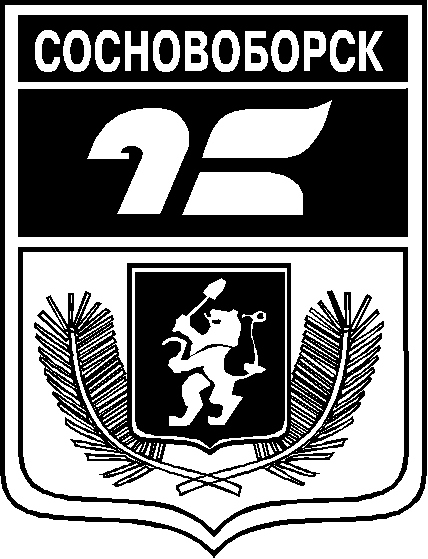 АДМИНИСТРАЦИЯ ГОРОДА СОСНОВОБОРСКАПОСТАНОВЛЕНИЕ12 мая 2023                                                                                                                                    № 657АДМИНИСТРАЦИЯ ГОРОДА СОСНОВОБОРСКАПОСТАНОВЛЕНИЕ12 мая 2023                                                                                                                                    № 657АДМИНИСТРАЦИЯ ГОРОДА СОСНОВОБОРСКАПОСТАНОВЛЕНИЕ12 мая 2023                                                                                                                                    № 657О внесении изменений в постановление администрации города Сосновоборска от 20.04.2020 № 557 «Об утверждении программы проведения проверки готовности теплоснабжающих и тепло сетевых организаций, потребителей тепловой энергии на территории г. Сосновоборска к отопительному периоду»№ п/пОбъекты, подлежащие проведениюпроверки готовности котопительному периодуСрокпроведенияпроверкиОрганизацияосуществляющаяэксплуатацию объектаОбъекты теплоснабжающих и теплосетевых организацийОбъекты теплоснабжающих и теплосетевых организацийОбъекты теплоснабжающих и теплосетевых организацийОбъекты теплоснабжающих и теплосетевых организаций1Тепловые сетис 01 сентября по 01 октябряМУП «Жилкомсервис»1Тепловые сети, Железногорская ТЭЦ, Сосновоборская ТЭЦс 01 сентября по 01 октябряООО «КЭСКО»Объекты потребителей тепловой энергииОбъекты потребителей тепловой энергииОбъекты потребителей тепловой энергииОбъекты потребителей тепловой энергии2Жилищный фонд г. Сосновоборска    с 01 августа по 01 сентябряООО УК «Жилкомсервис», ООО УК «ЖилКомЦентр», ООО УК «Восходящая»ООО УК «МироГрадъ»ТСЖ «Изумруд», ТСЖ «Новосел», ТСЖ «Вербена», ЖСК «РУСТ»,ТСН «ТСЖ «НАШ ДОМ», ТСН «ЮНОСТИ 3», ТСН «ВЕСЕННЯЯ-4», ТСН «МироГрадъ», ТСН «Соседи»,ТСН «Наша крепость»3Объекты потребителей тепловойэнергии муниципальных предприятий, социальной и бюджетной сферы г. Сосновоборскас 01 августа по 01 сентябряМуниципальные предприятия, бюджетныеорганизации